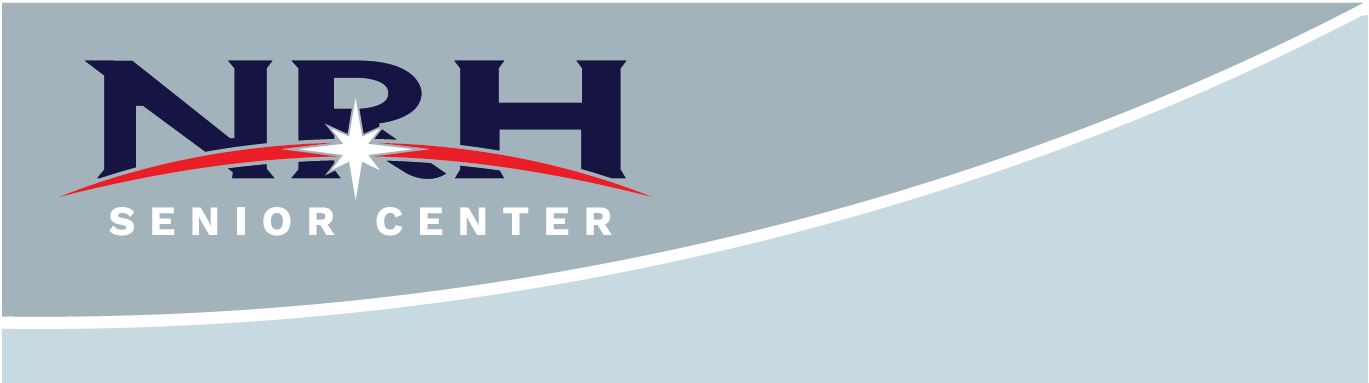 January 2022 Registration Form
Name:_____________       See back for Regular Monthly ClassesClasses that are registering now will be good for January, February and March 2022.DateActivityTimeCostCode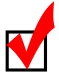 Mon/Jan 3Card Making  $5 to instructor by Dec 3010:00am16108Mon/Jan 3Trail Trek – Walker’s Creek Park1:00pm16110Wed/Jan 5Wellness Seminar – Setting Goals to Create Real Change10:30am16111Thurs/Jan 6Bingo With United HealthCare2:00pm16112Fri/Jan 7Jenn’s Shenanigans – Soap Making2:00pm$1016113Mon/Jan 10Card Making  $5 to instructor by Dec 3010:00am16109Mon/Jan 10Benihana Lunch Bunch10:30am$816114Tues/Jan 11Q&A with Nations Insurance1:00pm16115Tues/Jan 11Nat’l Milk Day with Hospice Care Partners2:00pm16116Wed/Jan 12Bingo with United HealthCare10:30am16117Thurs/Jan 13Widowed Persons Brunch  Nations Insurance10:30am16118Thurs/Jan 13Support Group1:30pm16119Thurs/Jan 13Kitchen Team Training1:00pm16120Fri/Jan 14Kitchen Team Training10:00am16121Tues/Jan 18Kitchen Team Training2:00pm16122Wed/Jan 19Luncheon with Green Valley Healthcare11:00am16123Thurs/Jan 20Kimball Art Museum and Cracker Barrel9:30am$816124Fri/Jan 21Pokeno – Bring a $15 Gift Card to the game3:00pm$216125Mon/Jan 24Card Making  $5 to instructor by Dec 3010:00am16126Mon/Jan 24Trail Trek – Adventure World Park1:00pm16127Tues/Jan 25Cup of Soup with Green Valley Healthcare11:30am16128Wed/Jan 26Bingo with United HealthCare10:30am16129Wed/Jan 26Kitchen Team Training8:30am16130Thurs/Jan 27Chocolate Cake Day – Watermere The Preserve2:00pm16131Mon/Jan 31Card Making  $5 to instructor by Dec 3010:00am16132Mon/Jan 31Kitchen Team Training9:00am16133Tues/Feb 1Dave and Busters Trip10:30am$816134JanuaryJanuary Donation$516147Mon & WedSilver Sneakers:  Please Check One           I need to pay for class           Insurance pays for Silver Sneakers 8:30am$1516135DateActivityTimeCostCodeMon/TuesMahjong                                               9:00am16160MondayCrafty Quilters                                      9:30am16161MondayDominoes (42)10:00am16162MondayMeditation1:00pm16163MondayWoodcarvers                1:00pm16164MondayHigh Beginner/Improver Line Dance                   1:00pm16165MondayBeginning Line Dance                           3:30pm16166Tues/FriPinochle                                                 8:00am16167TuesdayJust Keep Movin’                                  8:30am16168TuesdayKnitwits (Knitters and Crocheters)10:00am16169TuesdayTai Chi                     11:00am16170TuesdayNRH Singers (1st & 3rd Tuesdays)12:30pm16171TuesdayWatercolor Paint                                  1:00pm16172TuesdayBrazilian Embroidery                            1:00pm16173TuesdayYoga/Pilates2:00pm16174Tues/ThursChair Yoga                                              3:30pm16175WednesdayDrawing                                                   9:00am16176Wed/FriLight & Lively9:30am16177WednesdayJam Session                             1:00pmWalk InThursdayBridge Room      8:30am to 12:00pm8:30am16178ThursdayGuitar9:00am16179ThursdayDominos (Mexican Train)                                      9:00am16180ThursdayYoga with Connie12:30pm16181ThursdayOil Painting                                              1:00pm16182FridayJust Keep Movin’8:30am16183FridaySpanish 1 (Verbs)               10:00pm16184FridayYoga/Pilates10:30am16185Friday99 (Card Game)1:00pm16186Friday Intermediate Line Dance1:00pm16187